Séance entrainement U10 du lundi 23 avril 2018 Phase de jeu : Déséquilibre/finirThème : Marquer1H D’entrainement le lundi.Jonglage (10 minutes) Echauffement : passe, contrôle.  (15 min) Passe au pied , contrôle, passe. (des 2 cotés pour le joueur dans le carré)Passe au pied, remise en 1 touche.Passe a la main et renvoi de l’intérieur du pied .Passe a la main et remise de la tete.Rotation des joueurs a chaque variante. situation (20 min)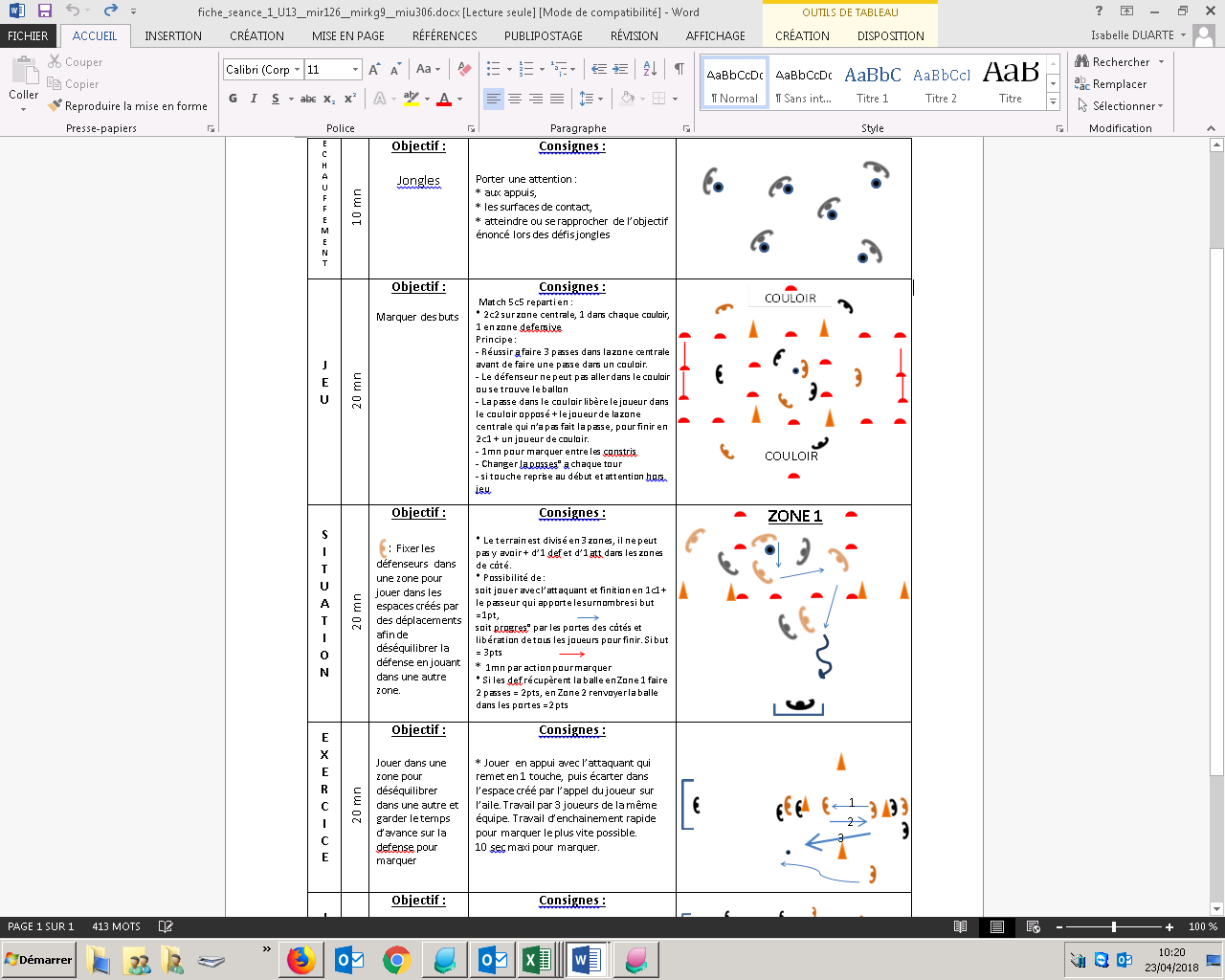 4 ) exercice 15 min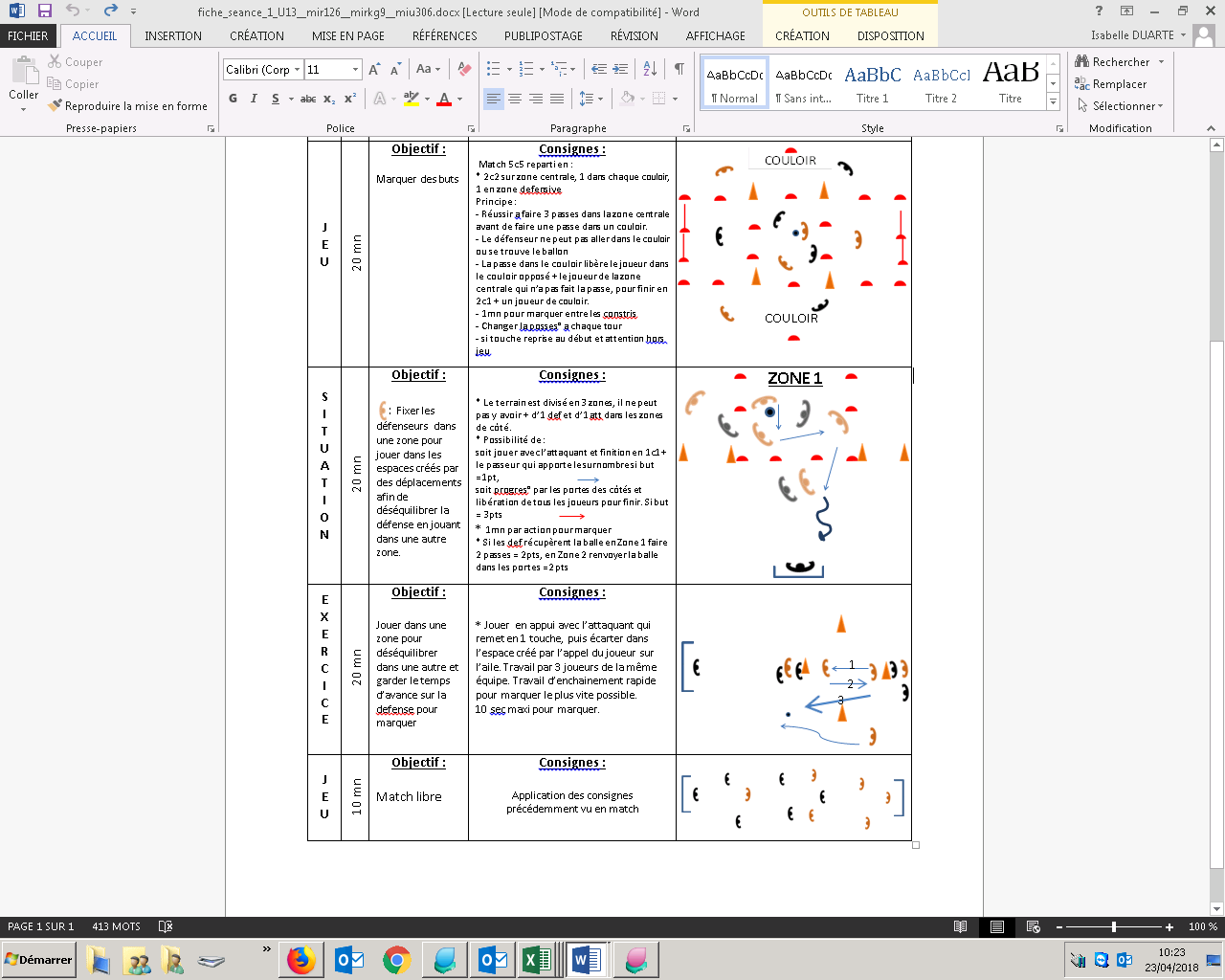 JEU 